Erupting volcanoErupting volcanoErupting volcanoMake an erupting volcano using sodium bicarbonate and vinegarMake an erupting volcano using sodium bicarbonate and vinegarMake an erupting volcano using sodium bicarbonate and vinegarSubject(s): Science, Design & TechnologyApprox. time: 40 – 65 minutesKey words / Topics: volcanoeruptionlavareaction sodium bicarbonatevinegarcarbon dioxidegasSuggested Learning Outcomes To be able to make an erupting volcano using bicarbonate and vinegar.To understand that a reaction is when one or more substances are changed to a different substance.To be able to make an erupting volcano using bicarbonate and vinegar.To understand that a reaction is when one or more substances are changed to a different substance.To be able to make an erupting volcano using bicarbonate and vinegar.To understand that a reaction is when one or more substances are changed to a different substance.IntroductionThis is one of a set of resources designed to allow learners to use seasonal themes to develop their knowledge and skills in Design & Technology, Science and Mathematics. This resource is part of a group for the Summer that could be carried out either in school or at home. It involves making a model of an erupting volcano using sodium bicarbonate and vinegar.This is one of a set of resources designed to allow learners to use seasonal themes to develop their knowledge and skills in Design & Technology, Science and Mathematics. This resource is part of a group for the Summer that could be carried out either in school or at home. It involves making a model of an erupting volcano using sodium bicarbonate and vinegar.This is one of a set of resources designed to allow learners to use seasonal themes to develop their knowledge and skills in Design & Technology, Science and Mathematics. This resource is part of a group for the Summer that could be carried out either in school or at home. It involves making a model of an erupting volcano using sodium bicarbonate and vinegar.Purpose of this activityIn this activity learners will make an erupting model of a volcano from sodium bicarbonate and vinegar. They will make a card model of a volcano and mix the bicarbonate and vinegar to see the effects of the reaction.This activity could be used as a main lesson activity to teach learners about chemical reactions when one or more substances are changed to a different substance. This experiment can also be used to explain foams, as liquids or solids containing gas bubbles.Purpose of this activityIn this activity learners will make an erupting model of a volcano from sodium bicarbonate and vinegar. They will make a card model of a volcano and mix the bicarbonate and vinegar to see the effects of the reaction.This activity could be used as a main lesson activity to teach learners about chemical reactions when one or more substances are changed to a different substance. This experiment can also be used to explain foams, as liquids or solids containing gas bubbles.Purpose of this activityIn this activity learners will make an erupting model of a volcano from sodium bicarbonate and vinegar. They will make a card model of a volcano and mix the bicarbonate and vinegar to see the effects of the reaction.This activity could be used as a main lesson activity to teach learners about chemical reactions when one or more substances are changed to a different substance. This experiment can also be used to explain foams, as liquids or solids containing gas bubbles.ActivityTeacher notesIntroduction (5-10 minutes)Teacher to explain that learners are going to make a model of an erupting volcano using sodium bicarbonate and vinegar. They should see a chemical reaction that looks like lava.Erupting volcano activity (30 – 45 mins)Teacher to lead the learners through the process step-by-step:Step 1 – Learners to place a bottle upside down in the centre of the A3 card. Trace around the bottle neck with a pencil. Carefully cut out the circle with scissors.Step 2 – Wrap the card around the bottle and secure with sticky tape. Cut around the cone and make a volcano shape.Step 3 – Decorate the volcano either with paints, coloured pencils or using the activity sheet.Step 4 – Make the lava by mixing one tablespoon each of sodium bicarbonate and washing-up liquid. Add two tablespoons of water and mix together. Pour the mixture into the bottle.Step 5 – To test the volcano mix one tablespoon of food colouring with half a cup (125 ml) of vinegar. Add the mixture to the bottle and watch the volcano erupt!Review (5-10 minutes)Discuss the lava effects with the class. How quickly did the eruption happen? How could the reaction be slowed down?This activity could be carried out individually or in pairs.Sodium bicarbonate is also known as bicarbonate of soda.You could either bring in plastic bottles or get the learners to bring in the bottles. If the bottles are larger than 200 ml, the quantities should be scaled up, otherwise the ‘lava’ may not exceed the volume of the bottle.Step 3 – learners could create their own designs on the rear of the activity sheet if desired.Steps 4 and 5. Ensure covers are placed on work surfaces or trays are used to prevent liquid spills and catch the lava flow. Jugs could be used for mixing and/or funnels could be used to reduce spills.When using the food colouring learners should use non-latex gloves to prevent colouring fingers.The bicarbonate and vinegar mix produces carbon dioxide gas, which is evident because of the formation of bubbles in the foaming mixture. Eventually all of the solid dissolves and reacts producing a new liquid solution.The products of the reaction are relatively safe, though caution should be taken not to get splashes in the eyes and clothes should be protected. If required by the school’s risk assessment, safety googles should be worn. The lava produced can be disposed of by washing down the sink with plenty of water.DifferentiationBasicExtensionPre-cut the volcano design on the activity sheet. 
Learners to create their own volcano designs using the activity sheet.Watch YouTube – Chemical changes: https://www.youtube.com/watch?v=37pir0ej_SEResourcesRequired files                              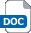 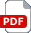 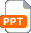 Small plastic soft drink or water bottles (ideally 200 ml)ScissorsSticky tapeA3 thin cardPaint and brushesColoured pencilsFor volcano lava:Food colouringWaterWashing-up liquidSodium bicarbonateVinegarIf available, jugs and funnels  Teacher presentation – Erupting volcano Erupting volcano handoutAdditional websitesYouTube - Iceland Volcano Eruption: https://www.youtube.com/watch?v=KwGReC3_2C0YouTube – Chemical changes: https://www.youtube.com/watch?v=37pir0ej_SEYouTube - Iceland Volcano Eruption: https://www.youtube.com/watch?v=KwGReC3_2C0YouTube – Chemical changes: https://www.youtube.com/watch?v=37pir0ej_SEYouTube - Iceland Volcano Eruption: https://www.youtube.com/watch?v=KwGReC3_2C0YouTube – Chemical changes: https://www.youtube.com/watch?v=37pir0ej_SEYouTube - Iceland Volcano Eruption: https://www.youtube.com/watch?v=KwGReC3_2C0YouTube – Chemical changes: https://www.youtube.com/watch?v=37pir0ej_SERelated activities (to build a full lesson)Starters (Options) Real volcanoes in action. Show the video: YouTube – Iceland Volcano Eruption: https://www.youtube.com/watch?v=KwGReC3_2C0Starters (Options) Real volcanoes in action. Show the video: YouTube – Iceland Volcano Eruption: https://www.youtube.com/watch?v=KwGReC3_2C0Extension (Options)Learners to create their own volcano designs using the activity sheet.Watch YouTube – Chemical changes: https://www.youtube.com/watch?v=37pir0ej_SEPlenaryDiscuss the lava effects with the class. How quickly did the eruption happen? How could the reaction be slowed down?Extension (Options)Learners to create their own volcano designs using the activity sheet.Watch YouTube – Chemical changes: https://www.youtube.com/watch?v=37pir0ej_SEPlenaryDiscuss the lava effects with the class. How quickly did the eruption happen? How could the reaction be slowed down?The Engineering Context    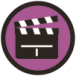 Engineers use chemical reactions to help solve many problems. For example, rocket engineers mix chemicals together to make a reaction that powers a space rocket.Curriculum linksCurriculum linksEngland: National CurriculumScienceKS2 Properties and changes of materialsexplain that some changes result in the formation of new materials, and that this kind of change is not usually reversible, including changes associated with burning and the action of acid on bicarbonate of sodaNorthern Ireland CurriculumThe World Around UsScience and TechnologyChanges that occur to everyday substances,Scotland: Curriculum for ExcellenceMaterialsProperties and uses of substancesSCN 2-15a Wales: National Curriculum KS2 The Sustainable Earthchemical changes using some common examplesAssessment opportunitiesAssessment opportunitiesAssessment opportunitiesInformal teacher assessment of the practical activityInformal teacher assessment of the practical activityInformal teacher assessment of the practical activity